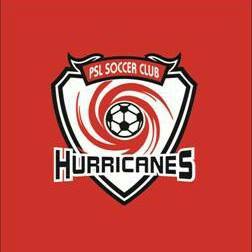 PSL Soccer Club – Competitive Program  - Sponsorship FormThanks for your valued support and dedication as a business leader in helping the youth of our community through sports. Please be sure to include your business card with this sponsor form so we can proudly help get your business noticed within the soccer community.Your $150.00 tax deductible donation will help the team attend Tournament’s, receive training and the ability to purchase equipment needed for the continued success of the program. In return, the PSL Soccer Club will place the sponsor on the Club website for the Seasonal year.Your $300.00 tax deductible donation will in return permit the Club to add your business name to the Club website as well as the Banner being placed at the field.Your $550.00 tax deductible donation will in return permit the Club to add your business name to the Club website, place a “Business Banner” at the field and your business will be placed on the team training shirts if applicable by the team. Business Name: ____________________________   Sponsor Level: ( Circle One )  $150.00, $300.00, $550.00Business Owner: ___________________________Business Signature: _________________________Coach / Manager / Sponsor Recipient: ______________________________Sponsor Recipient Signature: __________________Sponsor Paid: ( Check One ) Cash _______   Check _______    M.O. _______                                                                               Check # ______Business Name: ( As it will appear on Banner; ______________________________________Address: __________________________________________________________________________Phone Number: _______________________________________E-mail Address: _______________________________________                         PSL Soccer Club – “Competitive” Soccer Program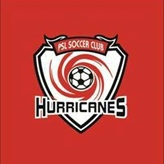 Hello, as business owner you have the opportunity in helping a player achieve their goals through sports. The cost of playing organized sports in St. Lucie County can run upwards of $1,500.00 or more per year. Teams that travel can incur costs from $10,000.00 to $15,000.00. We would like to offer some low cost advertising for your business and partner with you helping young kids in our community play soccer. The PSL Soccer Club “Competitive” teams play all over the State in various levels of Competition and Tournaments. Your tax deductible donation will help a player with the associated fees to play as well as help the team in participating with League and Tournament expenses. We have three (3) levels of sponsorships for you, you can give more or less if you want but we have a basic format that you will find to be the easiest way to get your business noticed in the community. Please take the opportunity to look at our Sponsor form and don’t forget to include your business card or jpeg file of your logo so we can optimize your ability to be seen by hundreds of people that come to our fields for games or traveling around the Treasure Coast. We truly appreciate you becoming a business partner with us and we thank you in advance for your willingness to participate and helping the kids. Please contact us if you would like to set up a vendor display or showcase your products during our games, we can have literature that you prepare available for people to receive when they frequent our fields at Swan Park. Our goal is to not only help the kids reach their goals but help you bring in more valued customers to your business.From the players, parents, coaches and staff at the PSL Soccer Club, we thank you for your support.Sincerely yours,PSL Soccer ClubThe PSL Soccer Club is a 501c3 Non-Profit Organization. All donations collected go to the player designated on the sponsor form for the use of registration and team fees associated with the specific team mentioned. PSL Soccer Club700 SW Carmelite StreetPort St. Lucie, Fl. 34983